3 U 1.1 regular preterite verb practice                Nombre y apellido _________________________________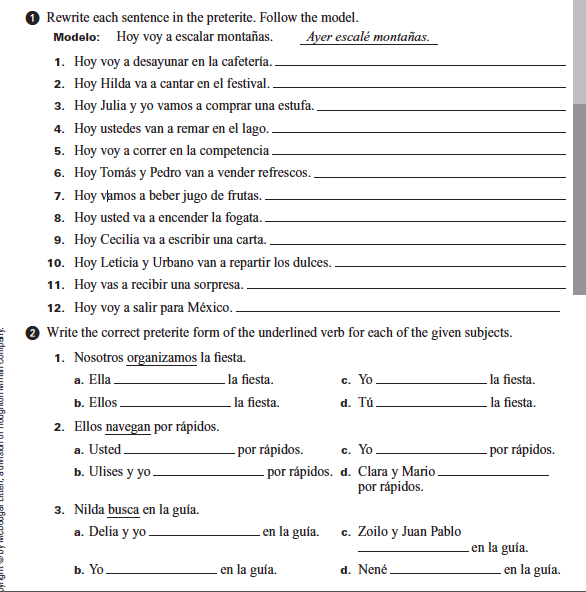 